Handleiding leeromgevingVersie 13/11/2019Quickstart:Gebruik bij voorkeur Chrome als browser (liever niet internet explorer)Open een incognito-venster om te voorkomen dat er gegevens in de cache zitten die de werking verstoren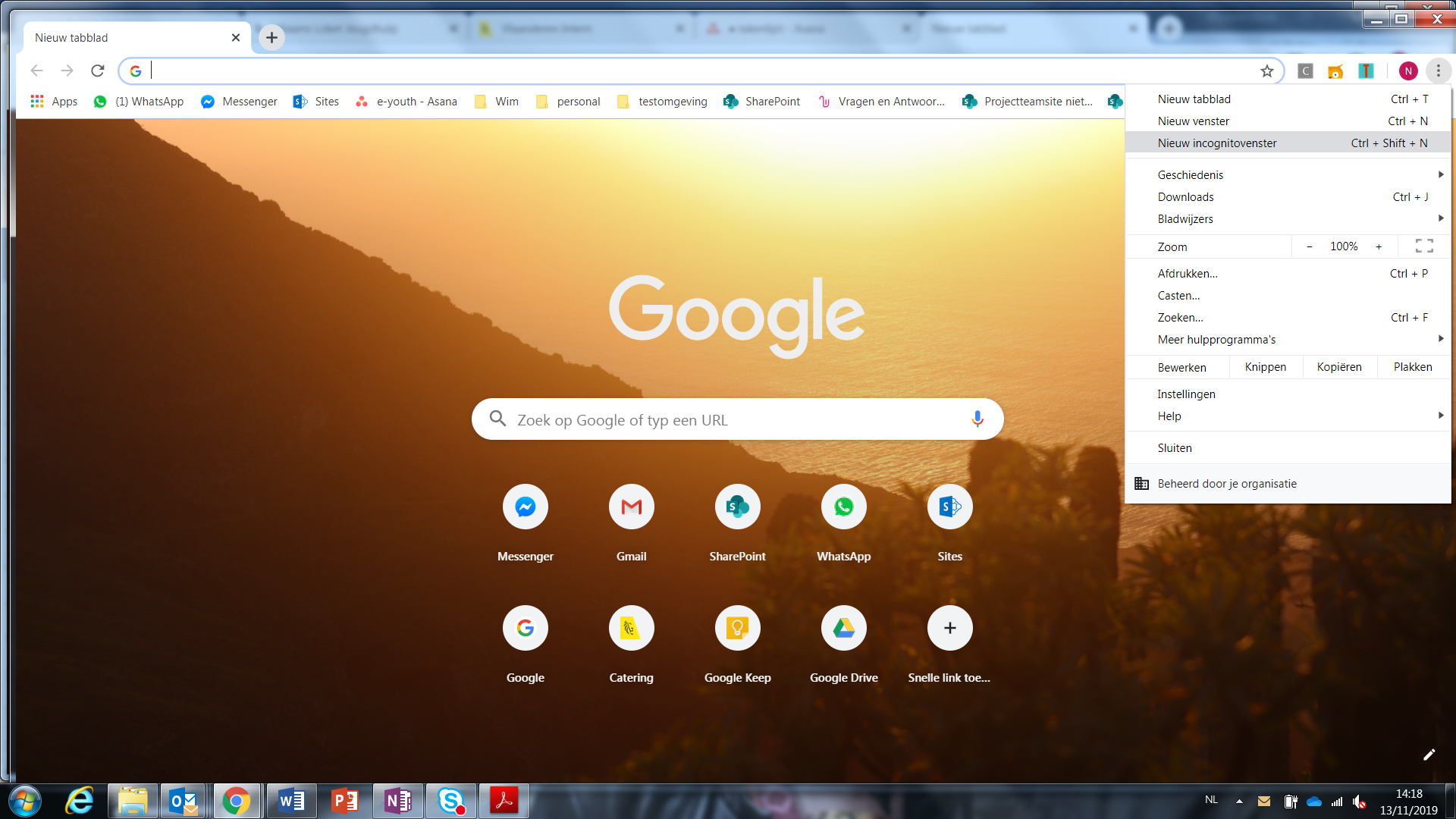 URL: wwwint.eyouth.vlaanderen.be/1G1P_MOCK/Je komt op een pagina met vele verschillende rollen.Volgende rollen kan je gebruiken:Aanmelders:jeor mormontrickard karstark, rickon starkjanos slyntRegisseur-RTJ (= gekozen groep):dontos hollardeddison tollettdaenerys targaryeneuron greyjoybungo bagginsBELANGRIJK: Het kan gebeuren dat je op een  ‘geen toegang’ pagina terechtkomt: https://wwwint.eyouth.vlaanderen.be/1G1P_MOCK/unauthorizedDoor de ‘unauthorized’ weg te halen uit het URL kom je terug op je overzicht.De leeromgeving is de omgeving waar ook de ontwikkelaars testen of hun werk in orde is. Het kan dus betekenen dat er soms iets minder goed werkt, omdat de ontwikkelaars aan het werk zijn. In het najaar van 2019 zal dat voor 1G1P niet meer het geval zijn. Hun werk zit er immers op. Een leeromgeving is een soort klikmodel waar je kan zien wat er gebeurt als je op een toets klikt en hoe het systeem in elkaar zit. Deze leeromgeving is niet gekoppeld aan het rijksregister. Om te kunnen testen, zijn een aantal fictieve personen aangemaakt. Door een aantal gegevens in te typen, zal je een voorstel krijgen voor een persoon, net zoals in de echte toepassing. In de testomgeving zal deze persoon echter een andere naam, geslacht, enzovoort krijgen als degene die jij ingetypt hebt. In de echte toepassing zal dat natuurlijk wel het juiste rijksregisternummer en naam zijn. Deze leeromgeving is ook niet gekoppeld aan de echte moduledatabank. Er zitten een aantal modules in om het testen mogelijk te maken, maar niet alle modules en voorzieningen zitten hier in. Het zou dus kunnen dat er onjuiste gegevens over het aanbod van een voorziening verschijnen. Opgelet: voer geen echte gegevens over cliënten in in deze leeromgeving. Alle gegevens die u invult zijn vrij toegankelijk. 